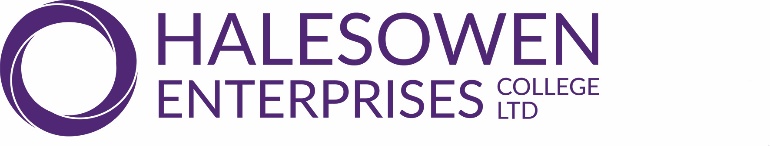 Person Specification:			Halesowen College Enterprises LTD (Halesowen College’s subsidiary company) are looking to recruit for an exciting new role. Our Hospitality, Catering and Retail Assistant will assist the Retail and Procurement Manager in ensuring we offer a quality service across all retail services.CRITERIAESSENTIALDESIRABLEMETHOD OF ASSESSMENTQualifications:Qualifications:Qualifications:Qualifications:Have a good standard of literacy and numeracy   üApplication form/interviewCompetent in the use of computers including a basic working knowledge of Word, Excel and Outlook.üApplication form/interviewRelevant vocational qualificationsüApplication form/interviewHold a Food Hygiene certificate, or be willing to work towards oneüApplication form/interviewHold a full, valid UK driving licence, have access to a car and hold (or be willing to obtain) Class 1 Business Use insuranceüApplication form/interviewExperience and Knowledge:Experience and Knowledge:Experience and Knowledge:Experience and Knowledge:Have previous experience of working in a retail environmentüApplication form/interviewHave previous experience of dealing with young people (predominantly 14-19 year olds)üApplication form/interviewCash handling experienceüApplication form/interviewCommercial/education sector cleaningüWorking in school/collegeüSkills and Attributes: 	Skills and Attributes: 	Skills and Attributes: 	Skills and Attributes: 	Excellent customer service skills (examples needed)üApplication form/interviewFlexible regarding hours of work (Cover will occasionally be required for absences and to cover evening and Saturday duties. Time off in lieu will be given for any extra hours)üApplication form/interviewAbility to work effectively and respond well under pressureüInterviewCreative and able to use own initiativeüInterviewHave or be willing to obtain First Aid at WorküInterviewSafe use of cleaning materialsüApplication form/interviewUse of cleaning machineryüApplication form/interviewPerson Qualities and Attributes: Person Qualities and Attributes: Person Qualities and Attributes: Person Qualities and Attributes: Well presented, friendly and approachableüInterviewConfident in working with a wide range of peopleüApplication form/interviewA co-operative and supportive team playerüApplication form/interviewCommitment to high standards of serviceüFlexible and adaptableüMiscellaneous:Miscellaneous:Miscellaneous:Miscellaneous:An understanding and commitment to Equality and DiversityüApplication form/interview